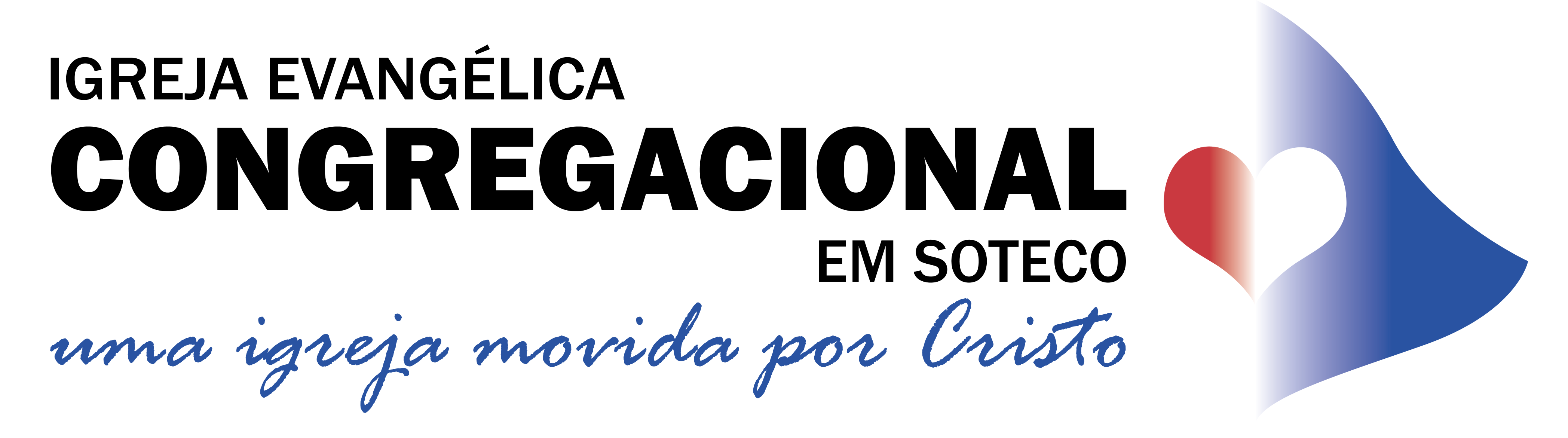 Uma fé viva(Tg 2.14-26)O capítulo 2 da carta de Tiago é um dos mais polêmicos da história da Igreja. Matinho Lutero teve dificuldades para compreendê-lo e considerou que o autor caminhava na contramão do apóstolo Paulo.Compare as duas passagens a seguir: “Concluímos, pois, que o ser humano é justificado pela fé, independentemente das obras da lei” (Rm 3.28); e “Assim, vocês percebem que uma pessoa é justificada pelas obras e não somente pela fé” (Tg 2.24). Faça outra comparação: “Porque, se Abraão foi justificado por obras, tem do que se orgulhar, porém não diante de Deus. Pois o que diz a Escritura? Ela diz: ‘Abraão creu em Deus, e isso lhe foi atribuído para justiça’.” (Rm 4.2-3) “Por acaso não foi pelas obras que Abraão, o nosso pai, foi justificado, quando ofereceu o seu filho Isaque sobre o altar?” (Tg 2.21).Na verdade, Tiago e Paulo se complementam a respeito daquilo que ensinam sobre a salvação. Paulo ensinou (Ef 2.8) que a causa da salvação é a graça e que o instrumento dela é a fé. Tiago nos diz que a evidência da salvação são as obras da fé (v. 17; cf. Ef 2.10). A questão levantada por Paulo é: “Como a salvação é recebida?”. A resposta: “Somente pela fé!”. A questão suscitada por Tiago é: “Como essa fé pode ser reconhecida?”. A resposta é: “Pelas obras!”. Vejamos as argumentações de Tiago logo a seguir.Uma fé viva vai além da intelectualidade (v. 14). Algumas pessoas até conhecem a sã doutrina, mas não a praticam. Têm um discurso impactante, mas não têm vida devocional com Deus, não tem comunhão com o Corpo de Cristo. Uma fé viva transforma discurso em atitude (vs. 15-18). Ela faz a pessoa ultrapassar o mero sentimentalismo e agir em favor das necessidades do Reino.Uma fé viva não significa apenas crer e tremer diante de Deus (v. 19). Até os demônios creem e tremem diante de Deus, mas não salvos. Ninguém é reconhecidamente salvo pelo conhecimento adquirido ou pelas emoções que sente, mas pela vida que vive (ou testemunho que expressa).Portanto você também precisa dar evidências da fé que diz ter com atitudes compatíveis com alguém que foi transformado por Deus. O Pr. Hernandes Dias Lopes comenta: “Somos justificados diante de Deus pela fé, somos justificados diante dos homens pelas obras. Deus pode ver a nossa fé, mas os homens só podem ver as nossas obras”.Tudo o que você tiver que fazer, faça de tal maneira que o nome de Deus seja glorificado. Jesus ensinou desta forma: “Assim brilhe também a luz de vocês diante dos outros, para que vejam as boas obras que vocês fazem e glorifiquem o Pai de vocês, que está nos céus.” (Mt 5.16)Saiba ainda que nós seremos julgados de acordo com nossas obras: “...é necessário que todos nós compareçamos diante do tribunal de Cristo, para que cada um receba segundo o bem ou o mal que tiver feito por meio do corpo” (2Co 5:10; cf. Ap 20.12-13).Mantenha viva a sua fé, com uma vida coerente àquilo em que você diz crer. Seja coerente com a confissão pública que um diz você fez perante os céus e a terra.Pr. Albert IglésiaAlmoço SolidárioSerá em favor do CM da Serra e está previsto para o dia 06/08. Em razão das contribuições, conseguimos todos os ingredientes para elaborar um delicioso cardápio. Anote aí:Coxa e sobrecoxa assada;Arroz, macarrão ao alho e óleo, feijão tropeiro;Seleta de legumes e salada verde.Tudo isso por R$ 16,50! Faça já a sua reserva com a Flávia ou preencha a lista disponível na porta de entrada da Igreja.Escola Dominical (I)As classes de homens, mulheres e jovens permanecem no templo, onde estudarão a lição nº 13: A igreja e o missionário, sob a ministração do Pr. Albert.As demais classes seguem regularmente a dinâmica já conhecida.Escola Dominical (II)A próxima revista a ser estuda por essas classes tem como título Revitalizar para frutificar: a base bíblica para o processo de revitalização da Igreja. Pegue a sua com seu (sua) professor (a).Escola Bíblica de FériasFoi muito boa a saída de campo promovida pelo Ministério Infantil ao Parque Botânico Vale, como parte da programação da EBF.Lá nos foi possível desfrutar da criação do Senhor, com direito a estudo da Palavra, lanche e diversão.Parabéns pela iniciativa e, organização!Festa do MilhoFoi adiada para o dia 26/08, no salão social da Igreja. Procure a diretoria da UAF para saber de outros detalhes, inclusive como você pode ajudar.Férias PastoraisA partir do dia 17 de julho, o Pr. Albert gozará seus últimos 5 dias restantes de férias relativas ao período aquisitivo de 01/06/2020 a 31/05/2021.Durante esse período, o Pb. Pedro Júnior (vice-presidente) ficará à frente da Igreja.Pr. Richard e YohannaTambém recebemos informações atualizados sobre o ministério que nossos irmãos vêm desenvolvendo na região da europeia, por meio do Instituto Palavra da Vida.Conforme a previsão informada anteriormente, a família está de mudança para Portugal, atendendo ao convite daquela instituição naquele país.Nossos irmãos pedem nossas orações também. Veja alguns motivos:Agradecer ao Senhor a possibilidade de obter a cidadania italiana, o que facilitará o exercício do ministério na região europeia.Pedir que as autoridades responsáveis por isso façam um trabalho justo e dentro do prazo normal definido por lei.Pedir pelos preparativos para o ministério em Portugal. Precisamos aprender muitas coisas sobre o país, escrever todo os detalhes do projeto de implantação dos cursos, estabelecer uma rede de relacionamentos interpessoais.Para que o povo que vive na Itália descubra sua necessidade de um relacionamento genuíno com Jesus. A população atual está em cerca de 59 milhões de pessoas e apenas 1% delas é considerada evangélica.Curso de CapacitaçãoNa última segunda-feira, finalizamos a 1ª fase do Curso Intensivo de Capacitação para Professores e Líderes. Agora, na 2ª fase, os alunos deverão realizar uma atividade prática, escolhendo uma das indicadas abaixo: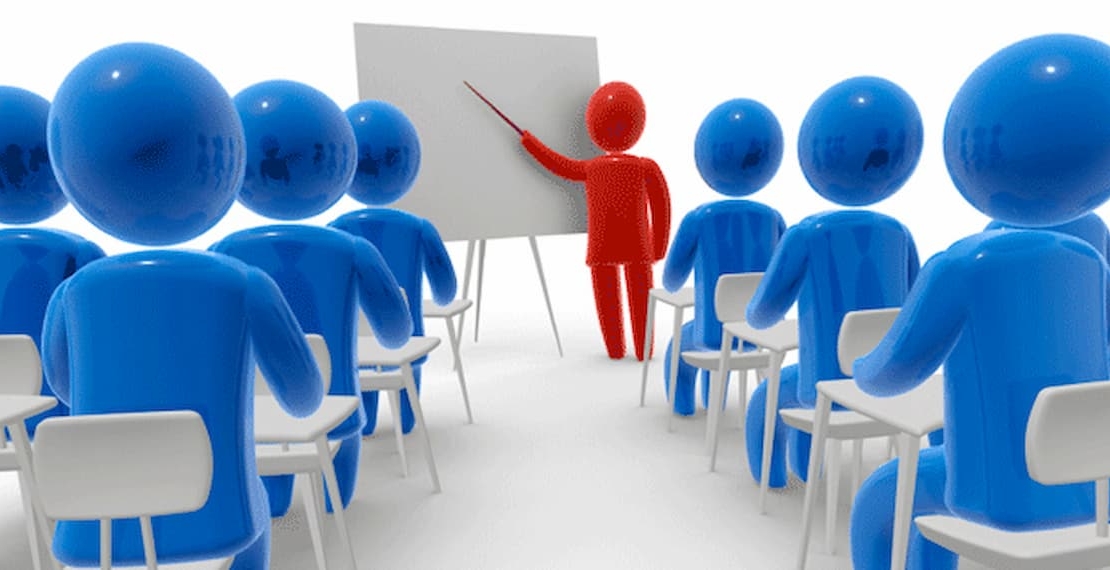 Entregar ao pastor, até dia 30/07, seu esboço/plano de aula de uma lição da nova revista da Escola Dominical e ministrar essa aula.Entregar ao pastor, até 30/07, seu esboço de direção de um culto de oração durante a semana e dirigir esse culto. Além disso, entregar seu esboço de um texto bíblico e ministrar sua devocional com base nele no mesmo culto.Entregar ao pastor, até 23/07, seu esboço de direção de um culto de domingo à noite e dirigir esse culto.O propósito da capacitação não é apenas absorver informações, mas também usá-las para o aprimoramento do serviço na seara do Senhor. Portanto caprichem na execução da tarefa.Serão certificados aqueles que completarem pelo menos 70% das atividades e aulas propostas, conforme estabelecido inicialmente.Conta as Bênçãos... (SH 379)Na semana passada, a Dca. Regina e a Flávia fizeram o bolo de aniversário do filho da Sra. Sofia (para quem a Dca. Regina trabalha). Em retribuição, ela deu uma fritadeira elétrica industrial para a Igreja.Também na semana passa, a Igreja recebeu 24 m² de piso, argamassas e rejunte para o espaço de convivência no andar superior.Estudo BíblicoNa próxima quarta-feira, às 19h30, ocorrerá regularmente como de costume, mesmo a despeito das férias do pastor. Não falte!Você pode obter o material de apoio de cada estudo bíblico no site da Igreja, mas não deixe de participar das aulas. Clique aqui!Culto de OraçãoOcorrerá na próxima sexta-feira, às 19h30, no templo. A UAF está responsável pela direção.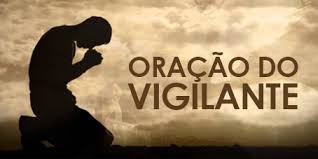 O culto é uma atividade da Igreja, e a participação dos demais membros é esperada naturalmente, inclusive com o exercício dos demais serviços e dons.Cantinho da Oração“Orem continuamente” (1Ts 5:17 NVI).Pelo CM Serra, que precisa de ajuda para as obras do novo templo construído no Projeto Nílson Braga 2022.Por conversões, arrependimento, santificação, fortalecimento e crescimento espiritual em nosso meio.Pela saúde da irmã Luzia Tolentino, para que o Senhor a fortaleça.(Acompanhe outros motivos no grupo de membros)Redes Sociais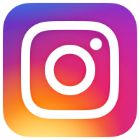 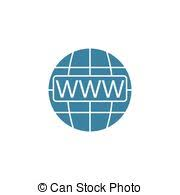 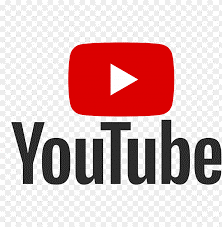 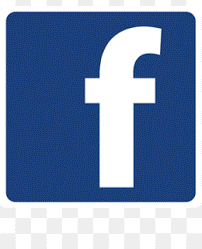 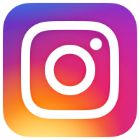 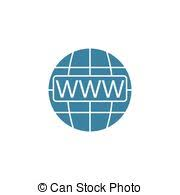 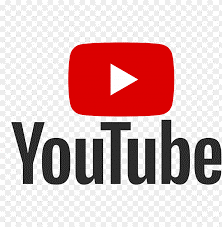 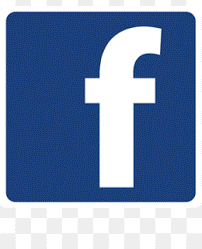 IEC Soteco	IEC Soteco	IEC Soteco	IEC SotecoContribuiçõesSicoob: agência 3008, conta corrente 170.875-9. Pix: 28564425000142 (CNPJ).*Comparece aos ensaios do Ministério de Louvor.Boletim Informativo – Ano VII –Nº 29/23, de 16 de julho de 2023	PastoralESCALAS (“Servi ao Senhor com alegria” – Sl 100.2)ESCALAS (“Servi ao Senhor com alegria” – Sl 100.2)ESCALAS (“Servi ao Senhor com alegria” – Sl 100.2)ESCALAS (“Servi ao Senhor com alegria” – Sl 100.2)ESCALAS (“Servi ao Senhor com alegria” – Sl 100.2)ESCALAS (“Servi ao Senhor com alegria” – Sl 100.2)ESCALAS (“Servi ao Senhor com alegria” – Sl 100.2)ESCALAS (“Servi ao Senhor com alegria” – Sl 100.2)ESCALAS (“Servi ao Senhor com alegria” – Sl 100.2)OfíciosHojeHojeQuartaQuartaSextaSextaPróximo DomingoPróximo DomingoOficial de plantãoDca. NíceasDca. NíceasDca. IzabelDca. IzabelDca. KelenDca. KelenPb. Pedro JúniorPb. Pedro JúniorDirigente da manhãLadárioLadárioLadárioLadárioDirigente da noitePr. AlbertPr. AlbertDca. IzabelDca. IzabelUAFUAFPr. AlbertPr. AlbertPregador(a) da noiteDca. IzabelDca. IzabelDca. IzabelDca. IzabelUAFUAFAna LúciaAna LúciaOper. de som*DjalmaDjalmaVoluntárioVoluntárioVoluntárioVoluntárioCarlinhosCarlinhosMultimídia* (transm./proj.)Viviam/Ana LuízaViviam/Ana LuízaLuciana/FláviaLuciana/FláviaEvellyn (proj.)Evellyn (proj.)Dc. Rafael/GuilhermeDc. Rafael/GuilhermeRecepçãoSaturninoSaturninoDc. José FranciscoDc. José FranciscoDc. RafaelDc. RafaelTonyTonyIntercessão (aos domingos, no gabinete)18h: Dc. Regina18h15: Cloves18h15: Cloves18h30: Guilherme18h45: Bruna19h: Evellyn19h: Evellyn19h15: ElianeEXPEDIENTESEXPEDIENTESEXPEDIENTESEXPEDIENTESEXPEDIENTESDomingoQuarta-FeiraSexta-FeiraSábado1ª Semana do MêsEscola Dominical: 9hM. Louvor (ensaio): 10h30Culto: 18hEstudo Bíblico:19h30Oração (templo) ou PGs (lares):19h30Coral de Violão:15hSemana de Oração:19h30AGENDA E DATAS MAGNAS(Fale com o pastor ou com a secretária caso queira reservar uma data especial)AGENDA E DATAS MAGNAS(Fale com o pastor ou com a secretária caso queira reservar uma data especial)AGENDA E DATAS MAGNAS(Fale com o pastor ou com a secretária caso queira reservar uma data especial)AGENDA E DATAS MAGNAS(Fale com o pastor ou com a secretária caso queira reservar uma data especial)Julho20-Início do PNB (Curaçá-BA)Julho2819h30Pequenos Grupos (cultos nos lares)Agosto1º-Término do PNB (Curaçá-BA)Agosto618hCulto com Santa CeiaAgosto619h30CantinaAgosto7 a 1119h30Semana de OraçãoAgosto13-Domingo MissionárioAgosto13-Dia dos Pais (2º domingo)Agosto138h30Café da Manhã (Dia dos Pais)ANIVERSARIANTES DE JULHOANIVERSARIANTES DE JULHO2Fernandes e Selma (casamento)9Cecília Oliveira Ribeiro13Pb. Pedro Soares Silva Júnior18Dca. Carmozina Maria Novaes Santos18Flaviane Iglésia Marendaz dos Santos22Ladário Higino de Albuquerque25Ana Lúcia e Luís Eduardo (casamento)26Dc. José Francisco Santana de LimaFale com a secretária da Igreja caso seu nome não esteja relacionado aqui.Fale com a secretária da Igreja caso seu nome não esteja relacionado aqui.PARCERIAS (Fp 4.10-20)CM de Aracruz-ES (Pr. Aderson; tel.: (21) 97179-4671; e-mail: aderson.santos.rocha@gmail.com).Pr. Richard Oliveira: PV Hungria (tel.: +36 (20) 588-9520; e-mail: richardoliveira7391@gmail.com).Misª. Elizabeth Mattos: IEC Realengo-RJ (tel.: (21) 992678136; e-mail: lizcmattos@gmail.com).Pr. José Cláudio: Projeto IEC VIX-ES (tel.: (27) 99505-6021; e-mail: iecvixsemear@gmail.com).Pr. Cézar Donizete: La Fuente del Peregrino-Espanha (tel.: (61) 98363-9772; e-mail: cesardonizetepiri@gmail.com).